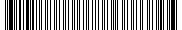 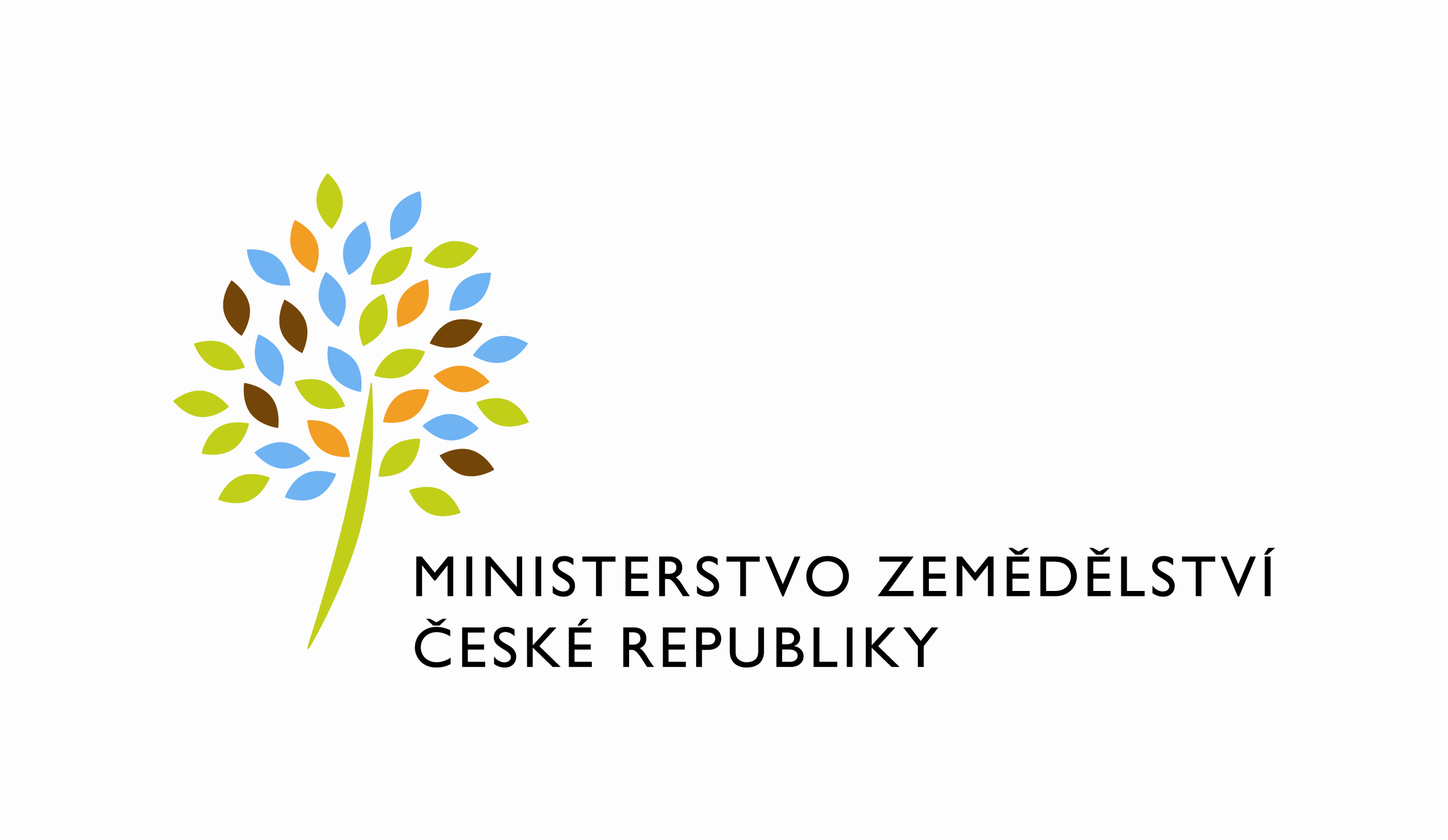  Požadavek na změnu (RfC) – Z33285a – věcné zadáníZákladní informaceStručný popis a odůvodnění požadavku2.1 Popis požadavkuPředmětem požadavku je rozšíření LPIS o vrstvu kompostáren, která bude realizována v rámci datové struktury provozoven.Základním principem řešení bude jednorázový (v budoucnu opakovaný) import dat kompostáren do SZR provozoven a následné stažení dat existujícími kanály do struktur LPIS. Řešení je navrženo tak, aby nemusely vznikat nové datové struktury.V rámci LPIS pak bude realizována samotná prezentace dat v mapě a jednorázový přehled. Vrstva bude k dispozici v modulech EP, ilPIS, pLPIS, UKZUZ – Agendy, UKZUZ – MK.Odůvodnění požadované změny (změny právních předpisů, přínosy)Požadované rozšíření je z důvodu snazší identifikace zdrojů kompostu, jeho využití a zvýšení přísunu organické hmoty do půdy.Rizika nerealizaceZemědělci nebudou mít v mapě dostupné zobrazení kompostáren přímo v LPIS3 Podrobný popis požadavkuRealizace požadavku se člení na Jednorázový import dat v XLS do SZR – modulu ProvozovnyÚprava LPIS – synchronizace dat z nového zdroje, zobrazení3.1 Jednorázový import dat v XLS do SZR – modulu ProvozovnyBude proveden jednorázový import dat do modulu SZR – Provozovny. Za tímto účelem musí být rozšířeny obslužné číselníky Provozoven:Zdroj dat „KOMP“Obor „KOMP“Činnosti :stupně dle kapacity:Vstupní surovina:BRKO – tříděný bioodpad RPBRKO – tříděný bioodpad z domácnostíGastroodpad z kuchyní a stravovenKaly z ČOVZemědělská zbytková biomasaJiné suroviny a odpadyPozn.BRKO - biologicky rozložitelný komunální odpadBRO – biologicky rozložitelný odpadBude připraven XLS s následující strukturou a mapováním na data provozoven SZR:V rámci importu se identifikují subjekty ze SZR pomocí IČO, všechny subjekty by měly být v SZR v důsledku agendy Registr hnojiv.Implementace v LPIS – modul EP/iLPISV LPIS bude implementace sestávat z následujících kroků:Zajištění synchronizace dat provozoven SZR se zdrojem KOMP v pravidelné úloze. LPIS bude data synchronizovat standardně jako u jiných provozoven, bude data historizovat, avšak na uživatelském rozhraní (mapa, vyhledávání) bude pracovat jen s aktivními provozovnami.Přizpůsobení formuláře pro zobrazení „velkého“ detailu provozovny – kompostárny. Východiskem bude detail včelaře s těmito rozdílyna detailu záložky Provozovny bude doplněn název aktuálního provozovatele. (aby záložka byla po prokliku z vyhledávání „samonosná“ a měla i tu klíčovou informaci o provozovateli)Činnost bude přejmenována na Podrobné informace Lokalizace bude souřadnicíPanel Související Provozovny bude skryt.Při zoomu do mapy bude nastaveno měřítko 1:5000 a v popisu bude kód + název provozovnyxxxV mapovém stromečku bude vrstva umístěna pod žárovkou Stanoviště včelstev a nebude defaultně zapnuta. Při pokliku do mapové značky provozovny/kompostárny se otevře nad mapou (plovoucí okno) detail informačně obsahově shodný s panelem (malý detail), který se otevře po vyhledání v pravém popisném poli.Ve vyhledávání bude nová záložka Kompostárny, po jejím prokliku se přímo otevře seznam všech kompostáren s horním filtrovacím fulltextovým řádkem  přes zobrazené sloupce:KrajOkresObecNázev kompostárnyKód IČZProvozovatel (název)Provozovatel (ICO)KapacitaVstupní surovina (zřetězená informace)Kontakt tel (v případě více výskytů zřetězeně)Kontakt email (v případě více výskytů zřetězeně)Kontakt WWWZ gridu bude proklikem možno otevřít detail v pravém popisném panelu (jako u včelařů), grid bude možné exportovat do XLS.Implementace v modulech pro ÚKZÚZV modulu kontrol ÚKZÚZ budou kompostárny implementovány takto:V mapovém stromečku bude vrstva kompostárny jako v případě modulu EP – po prokliku se otevře tzv. malý detail obsahově shodný jako v případě modulu EPNa detailu kontrolovaného subjektu/menu provozovny bude nová záložka Kompostárny na níž budou zobrazeny dostupné informace (obdobně jako u SVS provozoven s tím, že budou do nového sloupce zřetězeny informace o činnosti (kapacita, vstupní surovina)xxxV modulu Agendy ÚKZÚZ budou kompostárny implementovány takto:V mapovém stromečku bude vrstva kompostárny jako v případě modulu EP – po prokliku se otevře tzv. malý detail obsahově shodný jako v případě modulu EPDopady na IS MZe(V případě předpokládaných či možných dopadů změny na infrastrukturu nebo na bezpečnost je třeba si vyžádat stanovisko relevantních specialistů, tj. provozního, bezpečnostního garanta, příp. architekta.).4.1 Na provoz a infrastrukturuNejsou známyNa bezpečnostNejsou známyNa součinnost s dalšími systémyNejsou známyPožadavky na součinnost AgriBus(Pokud existují požadavky na součinnost Agribus, uveďte specifikaci služby ve formě strukturovaného požadavku (request) a odpovědi (response) s vyznačenou změnou.)Požadavek na podporu provozu naimplementované změny(Uveďte, zda zařadit změnu do stávající provozní smlouvy, konkrétní požadavky na požadované služby, SLA.)Požadavek na úpravu dohledového nástroje(Uveďte, zda a jakým způsobem je požadována úprava dohledových nástrojů.)Požadavek na dokumentaciROZSAH TECHNICKÉ DOKUMENTACESparx EA modelu (zejména ArchiMate modelu) V případě, že v rámci implementace dojde k jeho změnám oproti návrhu architektury připravenému jako součást analýzy, provede se aktualizace modelu. Sparx EA model by měl zahrnovat:aplikační komponenty tvořící řešení, případně dílčí komponenty v podobě ArchiMate Application Component,vymezení relevantních dílčích funkcionalit jako ArchiMate koncepty, Application Function přidělené k příslušné aplikační komponentě (Application Component),prvky webových služeb reprezentované ArchiMate Application Service,hlavní datové objekty a číselníky reprezentovány ArchiMate Data Object,activity model/diagramy anebo sekvenční model/diagramy logiky zpracování definovaných typů dokumentů,popis použitých rolí v systému a jejich navázání na související funkcionality (uživatelské role ve formě ArchiMate konceptu Data Object a využití rolí v rámci funkcionalit/ Application Function vazbou ArchiMate Access),doplnění modelu o integrace na externí systémy (konzumace integračních funkcionalit, služeb a rozhraní), znázorněné ArchiMate vazbou Used by.Bezpečnostní dokumentaceJde o přehled bezpečnostních opatření, který jen odkazuje, kde v technické dokumentaci se nalézá jejich popisJedná se především o popis těchto bezpečnostních opatření (jsou-li relevantní):řízení přístupu, role, autentizace a autorizace, druhy a správa účtů,omezení oprávnění (princip minimálních oprávnění),proces řízení účtů (přidělování/odebírání, vytváření/rušení),auditní mechanismy, napojení na SIEM (Syslog, SNP TRAP, Textový soubor, JDBC, Microsoft Event Log…),šifrování,zabezpečení webového rozhraní, je-li součástí systému,certifikační autority a PKI,zajištění integrity dat,zajištění dostupnosti dat (redundance, cluster, HA…),zálohování, způsob, rozvrh,obnovení ze zálohy (DRP) včetně předpokládané doby obnovy,předpokládá se, že existuje síťové schéma, komunikační schéma a zdrojový kód. Dohledové scénáře jsou požadovány, pokud Dodavatel potvrdí dopad na dohledové scénáře/nástroj. U dokumentů, které již existují, se má za to, že je požadována jejich aktualizace. Pokud se požaduje zpracování nového dokumentu namísto aktualizace stávajícího, uveďte toto explicitně za názvem daného dokumentu, např. „Uživatelská příručka – nový“.Provozně-technická dokumentace bude zpracována dle vzorového dokumentu, který je připojen – otevřete dvojklikem:  xxx     6 Akceptační kritériaPlnění v rámci požadavku na změnu bude akceptováno, jestliže budou akceptovány dokumenty uvedené v tabulce výše v bodu 5, budou předloženy podepsané protokoly o uživatelském testování a splněna případná další kritéria uvedená v tomto bodu. 7 Základní milníkyPřílohy1.2.Podpisová doložkaB – nabídkA řešení k požadavku Z33285Návrh konceptu technického řešení  Viz část A tohoto PZ, body 2 a 3Uživatelské a licenční zajištění pro ObjednateleV souladu s podmínkami smlouvy č. 391-2019-11150Dopady do systémů MZeNa provoz a infrastrukturu(Pozn.: V případě, že má změna dopady na síťovou infrastrukturu, doplňte tabulku v připojeném souboru - otevřete dvojklikem.)     xxxNa bezpečnostNávrh řešení musí být v souladu se všemi požadavky v aktuální verzi Směrnice systémové bezpečnosti MZe. Upřesnění požadavků směrnice ve vztahu k tomuto RfC:Na součinnost s dalšími systémyBez dopaduNa součinnost AgriBusNa dohledové nástroje/scénářeOstatní dopady(Pozn.: Pokud má požadavek dopady do dalších požadavků MZe, uveďte je také v tomto bodu.)Požadavky na součinnost Objednatele a třetích stran(Pozn.: K popisu požadavku uveďte etapu, kdy bude součinnost vyžadována.)Harmonogram plnění*/ Upozornění: Uvedený harmonogram je platný v případě, že Dodavatel obdrží objednávku do 7.1.2022. V případě pozdějšího data objednání si Dodavatel vyhrazuje právo na úpravu harmonogramu v závislosti na aktuálním vytížení kapacit daného realizačního týmu Dodavatele či stanovení priorit ze strany Objednatele.Pracnost a cenová nabídka navrhovaného řešenívčetně vymezení počtu člověkodnů nebo jejich částí, které na provedení poptávaného plnění budou spotřebovány(Pozn.: MD – člověkoden, MJ – měrná jednotka, např. počet kusů)PřílohyPodpisová doložkaC – Schválení realizace požadavku Z33285Specifikace plněníPožadované plnění je specifikováno v části A a B tohoto RfC. Dle části B bod 3.2 jsou pro realizaci příslušných bezpečnostních opatření požadovány následující změny:Uživatelské a licenční zajištění pro Objednatele (je-li relevantní):Požadavek na součinnost (V případě, že má změnový požadavek dopad na napojení na SIEM, PIM nebo Management zranitelnosti dle bodu 1, uveďte také požadovanou součinnost Oddělení kybernetické bezpečnosti.)Harmonogram realizacePracnost a cenová nabídka navrhovaného řešenívčetně vymezení počtu člověkodnů nebo jejich částí, které na provedení poptávaného plnění budou spotřebovány(Pozn.: MD – člověkoden, MJ – měrná jednotka, např. počet kusů)PosouzeníBezpečnostní garant, provozní garant a architekt potvrzují svým podpisem za oblast, kterou garantují, správnost specifikace plnění dle bodu 1 a její soulad s předpisy a standardy MZe a doporučují změnu k realizaci. (Pozn.: RfC se zpravidla předkládá k posouzení Bezpečnostnímu garantovi, Provoznímu garantovi, Architektovi, a to podle předpokládaných dopadů změnového požadavku na bezpečnost, provoz, příp. architekturu. Koordinátor změny rozhodne, od koho vyžádat posouzení dle konkrétního případu změnového požadavku.)SchváleníSvým podpisem potvrzuje požadavek na realizaci změny: (Pozn.: Oprávněná osoba se uvede v případě, že je uvedena ve smlouvě.)VysvětlivkyID PK MZe:653Název změny:Implementace vrstvy kompostáren do LPISImplementace vrstvy kompostáren do LPISImplementace vrstvy kompostáren do LPISImplementace vrstvy kompostáren do LPISDatum předložení požadavku:Datum předložení požadavku:Požadované datum nasazení:Kategorie změny:Normální       Urgentní  Priorita:Vysoká    Střední     Nízká Oblast:Aplikace         Zkratka: LPISOblast:Aplikace         Typ požadavku: Legislativní    Zlepšení    Bezpečnost Oblast:Infrastruktura  Typ požadavku:Nová komponenta    Upgrade   Bezpečnost    Zlepšení    Obnova  RoleJméno Organizace /útvarTelefonE-mailŽadatelMiroslava Czetmayer EhrlichováMZe221815050
miroslava.czetmayer@mze.czMetodický garant/Věcný garantMichaela BudňákováMZe221802071
michaela.budnakova@mze.czMetodický garant (implementace v modulech ÚKZÚZ)Josef SvobodaÚKZÚZ543548309	pepa.svoboda@ukzuz.czKoordinátor změnyJiří BukovskýMZe222 182710Jiri.bukovsky@mze.czPoskytovatel/DodavatelxxxO2itsxxxxxxSmlouva č.:S2019-0043; DMS 391-2019-11150;KL:KL HR-001Schválená kapacita (provozní řád) [BRO t/rok]Schválená kapacita (provozní řád) [BRO t/rok]Schválená kapacita (provozní řád) [BRO t/rok]Schválená kapacita (provozní řád) [BRO t/rok]oddotřída = atribut Velikost kompostárny (1-5)Popis v Činnosti01501Kapacita 0 - 150 [BRO t/rok]1512 5002Kapacita 151 - 2 500 [BRO t/rok]2 5015 0003Kapacita 2 501 - 5 000 [BRO t/rok]5 00115 0004Kapacita 5 001 - 15 000 [BRO t/rok]>15 0005Kapacita > 15 000 [BRO t/rok]Název atributu XLSVýznamMapování do struktur SZRIDJednoznačný identifikátor provozovny (interní)IdNázev kompostárnyNázev provozovnyNazevIČZIdentifikátor provozovny ze systému MŽPIdentifikatorIČO Provozovatel kompostárnyIČO provozovatele Bude použito pro založení vlastnictví provozovny. Je vždy 1 provozovatel kompostárnyLatitudeZem. šířkaBude použito pro lokalizaci souřadnicíLongitudeZem. délkaBude použito pro lokalizaci souřadnicíObec (kód obce)Obec místa provozuSlouží k identifikaci příslušnosti do územního celku (kód obce)Kontaktní osobaKontaktSlouží k založení kontaktu č. 1TelefonKontaktSlouží k založení kontaktu č. 2EmailKontaktSlouží k založení kontaktu č. 3WWWKontaktSlouží k založení kontaktu č. 4KapacitaKlasifikace kapacity dle stupňůSlouží k založení činnostiVstupní surovina 6 sloupců 0 (NE) / 1 (ANO) – vypisují se jen sloupce s hodnotou 1BRKO – tříděný bioodpad RPBRKO – tříděný bioodpad z domácnostíGastroodpad z kuchyní a stravovenKaly z ČOVZemědělská zbytková biomasaJiné suroviny a odpadyBude zmigrováno jako 1 až N  činnostíIDDokumentFormát výstupu (ano/ne)Formát výstupu (ano/ne)Formát výstupu (ano/ne)GarantIDDokumentel. úložištěpapírCDGarantAnalýza navrhnutého řešení – implementační dokumentANONENEDokumentace dle specifikace Závazná metodika návrhu a dokumentace architektury MZeANONENETestovací scénář, protokol o otestováníANONENEUživatelská příručkaANONENEVěcný garantProvozně technická dokumentace (systémová a bezpečnostní dokumentace)ANONENEOKB, OPPTZdrojový kód a měněné konfigurační souboryANONENEWebové služby – technická dokumentace dotčených webových služeb (WSDL, povolené hodnoty včetně popisu významu, případně odkazy na externí číselníky, vnitřní logika služby, chybové kódy s popisem, popis logování na úrovni služby)ANONENEDohledové scénáře (úprava stávajících/nové scénáře)NENENEMilníkTermínZahájení prací 10.2.2022Nasazení na test1. 4. 2022Nasazení na provoz15. 5. 2022Akceptace15. 6. 2022Za resort MZe:Jméno:Podpis:ŽadatelMiroslava Czetmayer EhrlichováMetodický garantMichaela BudňákováMetodický garant (implementace v modulech ÚKZÚZ)Josef SvobodaKoordinátor změny:Jiří BukovskýID PK MZe:653Č.Oblast požadavkuPředpokládaný dopad a navrhované opatření/změnyŘízení přístupu 3.1.1. – 3.1.6.Bez dopaduDohledatelnost provedených změn v datech 3.1.7.Bez dopaduCentrální logování událostí v systému 3.1.7.Bez dopaduŠifrování 3.1.8., Certifikační autority a PKI 3.1.9.Bez dopaduIntegrita – constraints, cizí klíče apod. 3.2.Bez dopaduIntegrita – platnost dat 3.2.Bez dopaduIntegrita - kontrola na vstupní data formulářů 3.2.Bez dopaduOšetření výjimek běhu, chyby a hlášení 3.4.3.Bez dopaduPráce s pamětí 3.4.4.Bez dopaduŘízení - konfigurace změn 3.4.5.Bez dopaduOchrana systému 3.4.7.Bez dopaduTestování systému 3.4.9.Bez dopaduExterní komunikace 3.4.11.Bez dopaduMZe / Třetí stranaPopis požadavku na součinnostMZe/ÚKZÚZSoučinnost při testování a akceptaci PZPopis etapyTermín */Nasazení na produkci15.5.2022Akceptace, dokumentace 15.6.2022Oblast / rolePopisPracnost v MD/MJv Kč bez DPHv Kč s DPHViz cenová nabídka v příloze č.0192818 800,00 990 748,00Celkem:Celkem:92818 800,00 990 748,00IDNázev přílohyFormát (CD, listinná forma)01Cenová nabídkaListinná forma02Detailní rozpade-mailemNázev DodavateleJméno oprávněné osobyPodpisO2 IT Services s.r.o.xxxID PK MZe:653Č.Oblast požadavkuRealizovat(ano  / ne )Upřesnění požadavkuŘízení přístupu 3.1.1. – 3.1.6.Bez dopaduDohledatelnost provedených změn v datech 3.1.7.Bez dopaduCentrální logování událostí v systému 3.1.7.Bez dopaduŠifrování 3.1.8., Certifikační autority a PKI 3.1.9.Bez dopadu Integrita – constraints, cizí klíče apod. 3.2.Bez dopaduIntegrita – platnost dat  3.2.Bez dopaduIntegrita - kontrola na vstupní data formulářů 3.2.Bez dopaduOšetření výjimek běhu, chyby a hlášení 3.4.3.Bez dopaduPráce s pamětí 3.4.4.Bez dopaduŘízení - konfigurace změn 3.4.5.Bez dopaduOchrana systému 3.4.7.Bez dopaduTestování systému 3.4.9.Bez dopaduExterní komunikace 3.4.11.Bez dopaduMZe / Třetí stranaPopis požadavku na součinnostMZe/ÚKZÚZSoučinnost při testování a akceptaci PZMilníkTermínZahájení prací 15.4.2022Nasazení na test1. 7. 2022Nasazení na provoz15. 8. 2022Akceptace15. 9. 2022Oblast / rolePopisPracnost v MD/MJv Kč bez DPHv Kč s DPHViz cenová nabídka v příloze č.0192818 800,00 990 748,00Celkem:Celkem:92818 800,00 990 748,00RoleJménoPodpis/MailBezpečnostní garantKarel ŠteflProvozní garantIvo JančíkArchitektRoleJménoPodpisŽadatel/věcný garantMiroslava Czetmayer EhrlichováMetodický garantMichaela BudňákováMetodický garant (implementace v modulech ÚKZÚZ)Josef SvobodaKoordinátor změnyJiří BukovskýOprávněná osoba dle smlouvyVladimír Velas